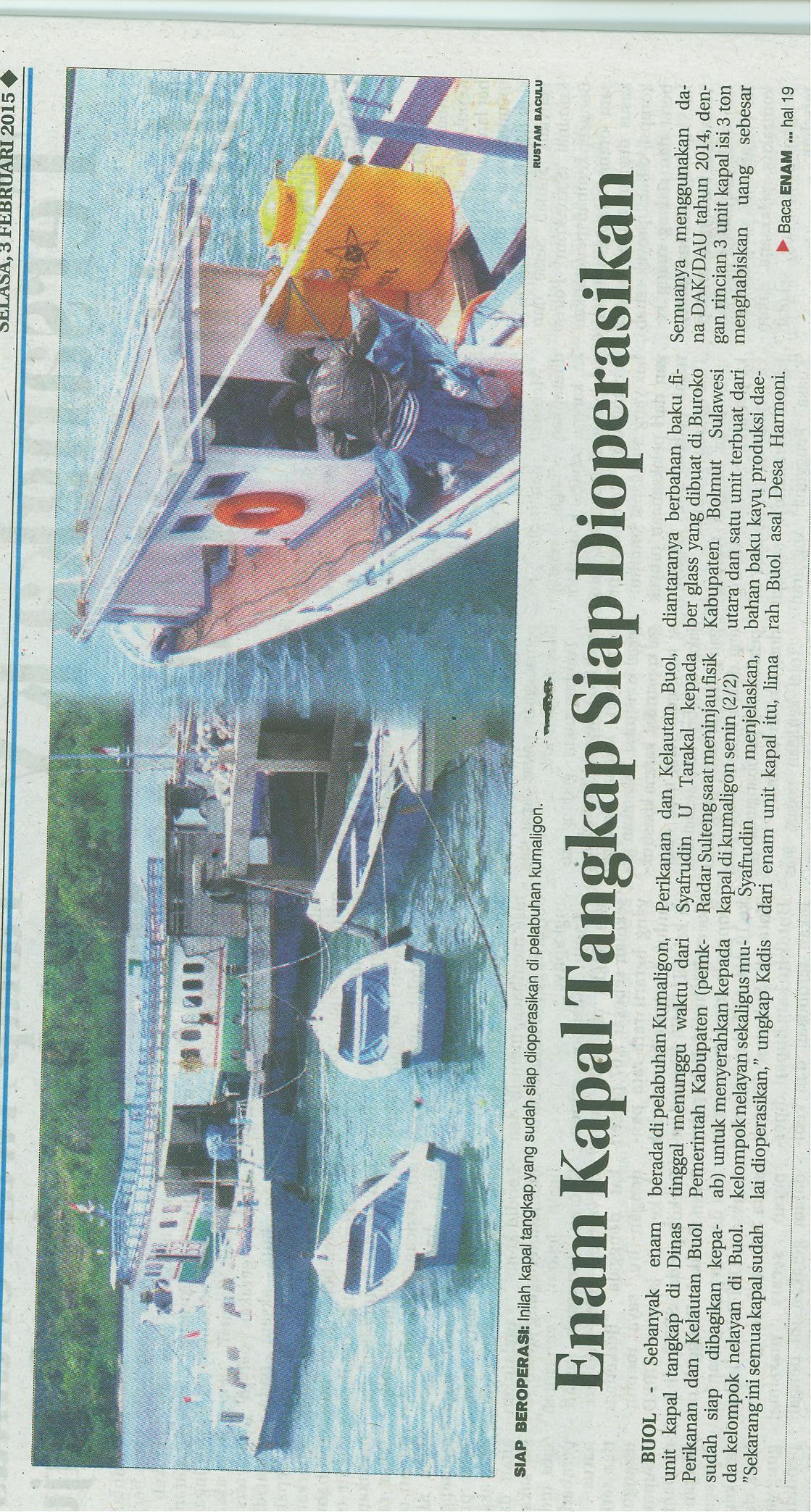 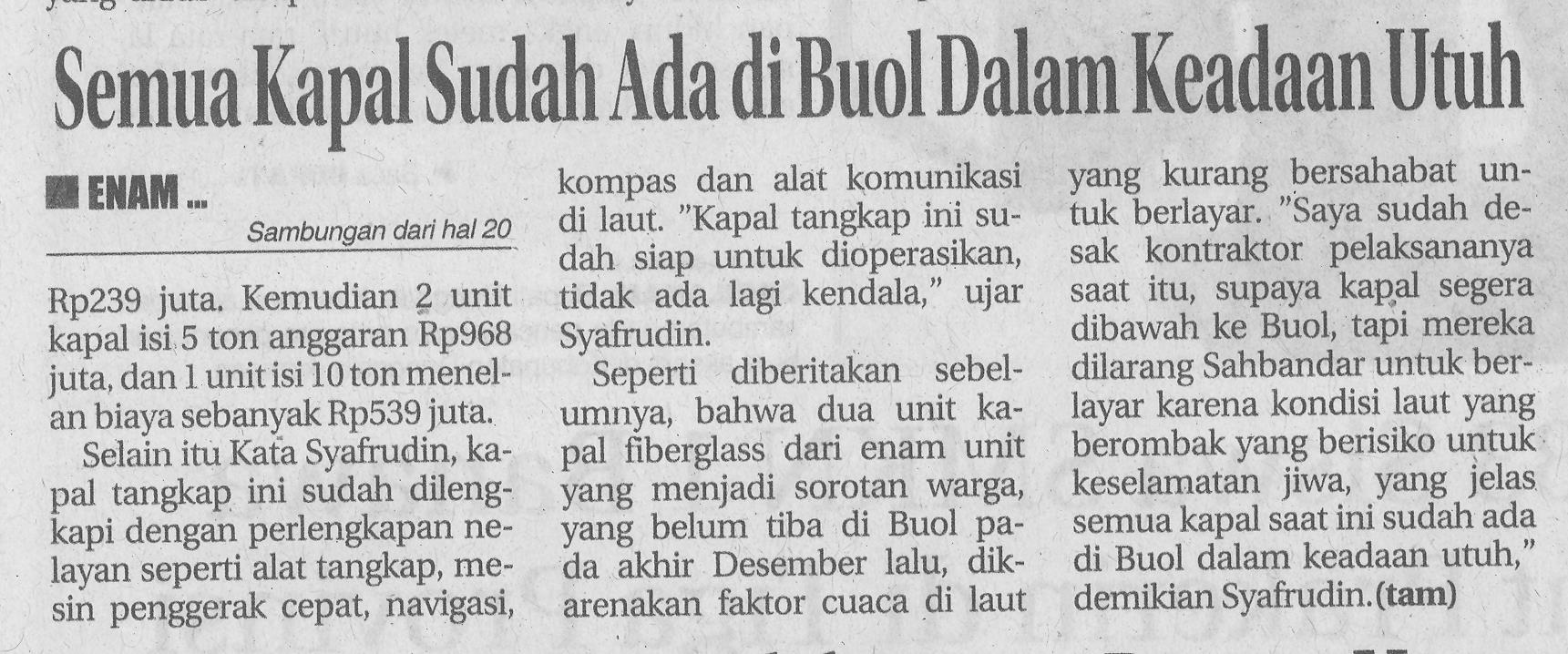 Harian    :Radar SultengKasubaudSulteng IHari, tanggal:Selasa, 3 Februari 2015KasubaudSulteng IKeterangan:Enam kapal tangkap ikan siap dioperasikanKasubaudSulteng IEntitas:BuolKasubaudSulteng I